Fonds Des Nations Unies Pour la Population (UNFPA) AVIS DE RECRUTEMENTLe Fonds des Nations Unies pour la Population (UNFPA) au Mali désire recruter pour les positions suivantes :Composition du dossier de candidature :Les candidatures doivent être soumises en ligne en spécifiant le titre du poste pour comme spécifier sur l’avis   à travers le lien ci-dessous :Associé aux Opérations, G6, Bamako, Malihttps://www.unfpa.org/jobs/poste-national-associ%C3%A9e-aux-op%C3%A9rations-g6-bamako-maliLe dernier délai pour le dépôt des candidatures est fixé au 07 Juillet 2020 à 17 heures, heure de Bamako.Seuls sont invités à postuler les candidats résidents au Mali.Seules les candidates présélectionnées seront contactées.Les candidatures Féminines sont fortement encouragéesPublication autorisée par le Représentant Résident de l’UNFPA au Mali.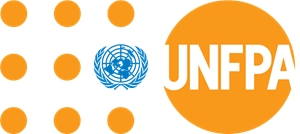 Fonds des Nations Unies Pour la PopulationUnited Nations Common HouseImmeuble MAGANE, Rue 39Badalabougou Est, Lot N02704,3ème Etage -  Bamako-MaliNombre Intitulé du posteType de     contratGrade DuréeLocalisation01Associé aux OpérationsFTAG601 ans  Bamako